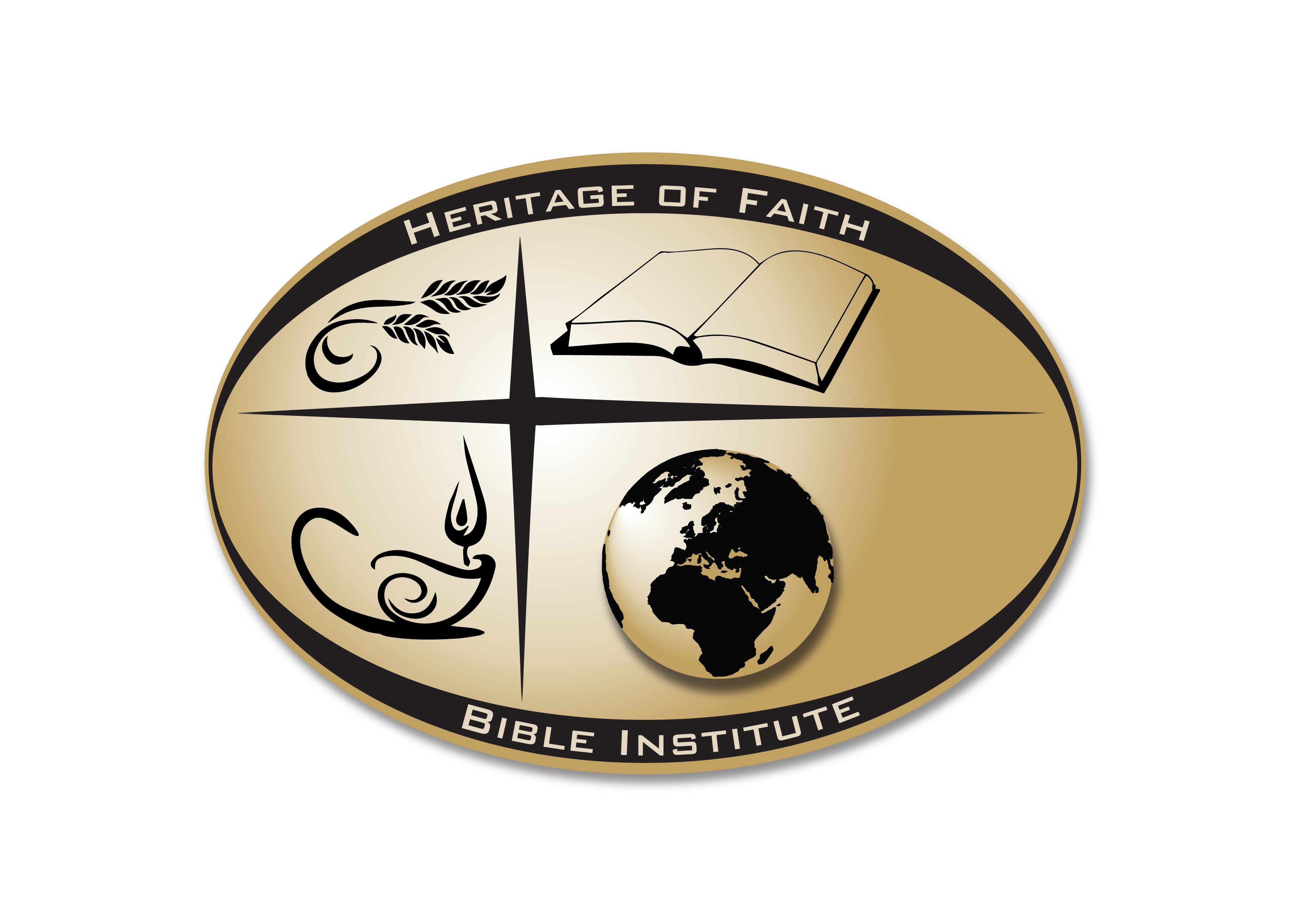 HFBI Application and Registration PackThe following documents make up the HFBI student application and registration pack.Student Letter from DeanApplication for AdmissionPersonal ReferencePastors Recommendation